MATH T-SHIRT DESIGN COMPETITIONAll Grade 10 students are allowed to join the competition. Each class will have one winner.Themes of the design will be:	- famous mathematician and their contribution/formula	- famous formula with short details/diagrams/information	- math concepts/key terms	- funny math slogan (Ex. “I’m a math genius, says my math                   teacher:”      3) The winner of this design will be chosen as the design of the            t-shirt for the entire class.       4) Make sure your design will be easily printed in a t-shirt. Computer            designed graphics is highly recommended.Product Outcome: Printed in A4 paper, or Word fileMark: 50Deadline: January 6, 2013Note: If you can use the ideas we had in the previous lessons, it will be great!MATH 10 T-SHIRT LOGO DESIGN COMPETITIONAll Grade 10 students are allowed to join the competition. There will only be one winner in the entire grade 10.These are only words that you can use	- I Love Math	- Math 10       3) The logo design that will win will be use as the official Math 10 logo of our math 10 website and t-shirts.AVOID PLAGIARISM, CREATE YOUR OWN, BE PROUD OF WHAT YOU CAN DO!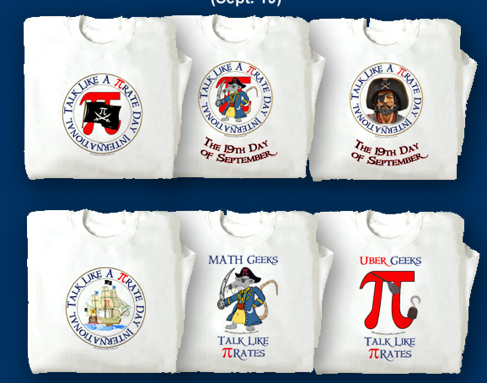 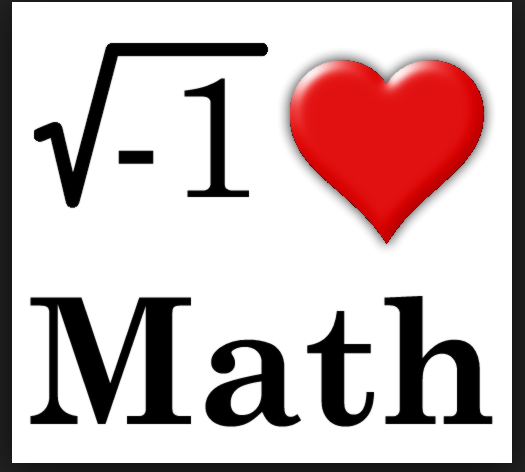 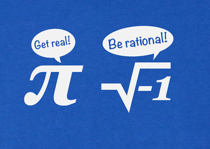 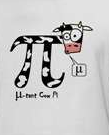 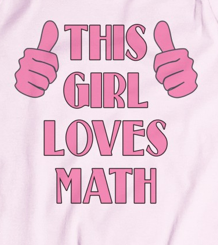 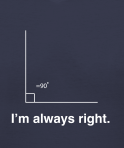 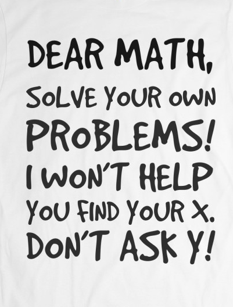 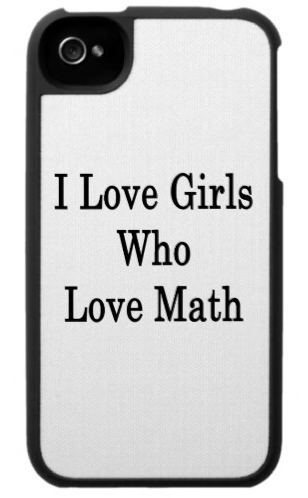 